About the F23AB declarationEmployer’s declaration in support of an application under section 210 for approval of a variation of a single-enterprise agreement – employer requested on or after 6 June 2023 that employees approve the variationWhen to use this formEnterprise agreements are agreements made at the enterprise level that contain terms and conditions of employment. Enterprise agreements can be varied: under section 207 of the Fair Work Act 2009 (the Act) in general circumstances by the employer and employeesunder sections 216A and 216B, section 216C, and sections 216D and 216DB of the Act respectively to add an employer and employees to a supported bargaining agreement, cooperative workplace agreement or single interest employer agreementunder section 216E of the Act to remove an employer and employees from a multi-enterprise agreement, orunder sections 217, 218 or 218A of the Act respectively to remove an ambiguity or uncertainty, on referral by the Australian Human Rights Commission, or to correct or amend errors, defects or irregularities.A variation made by an employer and employees (including a variation under section 207) has no effect unless it is approved by the Fair Work Commission (the Commission).This form provides information to assist the Commission to determine whether to approve a variation of a single-enterprise agreement under section 207 of the Fair Work Act 2009. This form can be used if:you are an employer that is covered by the agreement (or an officer or authorised employee completing this form for an employer)a Form F23 – Application under section 210 for approval of a variation of an enterprise agreement has been or is being lodged with the Commissionthe agreement proposed to be varied is a single-enterprise agreement, andthe employer(s) requested on or after 6 June 2023 that affected employees for the variation approve the variation by voting for it.If the employer(s) requested before 6 June 2023 that affected employees for the variation approve the variation by voting for it, you will need to complete Form F23AA instead of this form. If the agreement proposed to be varied is a multi-enterprise agreement and the employer(s) requested on or after 6 June 2023 that affected employees for the variation approve the variation by voting for it, you will need to complete Form F23AC instead of this form.What is covered in this formPart 1 – Details of the employer, employees and the agreementPart 2 – Requirements for approvalPart 2.1 – Informing affected employees of bargaining for the variation and their capacity to be representedPart 2.2 – Providing employees with a reasonable opportunity to consider the variationPart 2.3 – Explaining the terms of the variationPart 2.4 – Providing employees with a reasonable opportunity to vote on the variation in a free and informed mannerPart 2.5 – Sufficient interest and sufficiently representativePart 2.6 – Voting on the variationPart 3 – The better off overall test and National Employment StandardsPart 3.1 – The better off overall testPart 3.2 – The National Employment StandardsPart 4 – Statistical information What you may need when completing this formWhen completing this form, you will be required to provide information about the variation and the steps taken before it was made. To assist you to answer these questions, it would be useful to have available:a copy of any material provided to employees about the variation, such as explanatory material records of the dates and steps that were taken during the variation process, such as details provided to employees about when and how the vote was to occura signed copy of the variation a copy of the agreement as proposed to be varieda copy of the relevant modern award(s) for comparison with the agreement as proposed to be varied.How to lodge and serve your completed formWithin 14 calendar days after the variation is made, you must lodge with the Commission:	This declaration andCopies of any materials provided to employees to explain to them about bargaining for the variation and their capacity to be represented for the variation (see questions 5 and 6) andCopies of any materials used to explain to employees the terms of the variation and the effect of those terms (see question 8) andCopies of any materials used to ensure the explanation was provided in an appropriate manner taking into account the particular circumstances and needs of the relevant employees (see question 9) andCopies of any materials provided to employees to notify them of the time and place at which the vote was to occur and the voting method to be used (see question 10) You can lodge your form by post, fax or email, or in person at the Commission office in your state or territory.2.	As soon as practicable after this declaration is lodged with the Commission, you must serve a copy of this declaration and any supporting material upon:each other employer that is covered by the agreement andeach employee organisation that is covered by the agreement.Where to get helpCommission staff & resourcesCommission staff cannot provide legal advice. However, staff can give you information on:Commission processeshow to make an application to the Commissionhow to fill out formswhere to find useful documents such as legislation and decisionsother organisations that may be able to assist you.The Commission’s website www.fwc.gov.au also contains a range of information that may assist.Throughout this formYou will find further useful information in the Information Sheet at the end of this form.Form F23AB – Employer’s declaration in support of an application under section 210 for approval of a variation of a single-enterprise agreement – employer requested on or after 6 June 2023 that employees approve the variationFair Work Act 2009,s.210; Fair Work Commission Rules 2013, rule 25 and Schedule 1This is a declaration in support of an application to the Fair Work Commission under section 210 of the Fair Work Act 2009 for approval of a variation of an enterprise agreement under Part 2-4 of the Fair Work Act 2009, where the employer requested on or after 6 June 2023 that employees approve the variation.declare that:Part 1 – Details of the employer, employees and the agreement1	What is the name of the employer?2	What is the name of the agreement that is proposed to be varied?3	Does the agreement as proposed to be varied cover all the employees of the employer?  Yes   NoIf you answered No – What group of employees is covered by the agreement as proposed to be varied and what group of employees is not covered? Explain why you think the Commission should be satisfied that the group covered was fairly chosen. If relevant, describe how the group of employees covered is geographically, operationally or organisationally distinct.4	Will the variation result in employees who were not covered by the agreement being covered by it?  Yes   NoIf you answered Yes – Are any of the employers of the employees who will be newly covered by the agreement specified in either of the following:   Supported bargaining authorisation  Single interest employer authorisationPart 2 – Requirements for approvalPart 2.1 – Informing affected employees of bargaining for the variation and their capacity to be represented5	Describe the steps the employer took to inform the affected employees that: the employer is bargaining for a proposed variation, andof the coverage of the agreement as proposed to be varied?6	Describe the steps the employer took to inform the affected employees of:their capacity to be represented in relation to the proposed variation, including by an employee organisation or by another representative of their choice, andhow to exercise that capacity.Part 2.2 – Providing employees with a reasonable opportunity to consider the variation7.1	Did the employer provide employees entitled to vote on the variation with copies of the variation and incorporated materials in accordance with paragraph 5 of the Statement of Principles on Genuine Agreement?  Yes – Go to question 7.2  No – Explain below how the employer provided employees with a reasonable opportunity to consider the variation before voting on it, so that the employees could vote in an informed manner. Then go to question 8.7.2	Describe the steps the employer took so that, a reasonable time period before the start of the voting on the variation, the employer provided to employees who were entitled to vote on the variation:a full copy of the variation, anda full copy of any other material incorporated by reference in the variation.Describe each step taken and state the date on which it was taken.List the other material incorporated by reference in the variation (if any).Part 2.3 – Explaining the terms of the variation8	What steps were taken by the employer to explain the terms of the variation, what was explained and how was the effect of those terms explained to the affected employees? 9	When the employer explained the terms of the variation, and the effect of those terms, to the affected employees, what was done to take into account the particular circumstances and needs of the affected employees? Part 2.4 – Providing employees with a reasonable opportunity to vote on the variation in a free and informed manner10	Describe the steps that were taken to inform employees entitled to vote of:the time and place for the vote, andthe voting method.11.1	Describe the voting process for the variation. Describe the voting process used and the method and period of the vote, and explain how all employees entitled to vote were provided with a fair and reasonable opportunity to cast a vote.11.2	Describe any further steps taken to give employees a reasonable opportunity to vote on the variation in a free and informed manner.Part 2.5 – Sufficient interest and sufficiently representative 12	Explain how the employees requested to vote on the variation:have a sufficient interest in the terms of the variation, andare sufficiently representative, having regard to the employees the agreement as proposed to be varied is expressed to cover?Part 2.6 – Voting on the variation13	Provide the following dates:14	Provide the following details about the vote on the variation:Part 3 – The better off overall test and National Employment StandardsThis section requires you to answer questions about how the enterprise agreement as proposed to be varied compares to the modern award(s) that cover the employer and employees covered by the agreement as proposed to be varied, and how the agreement as proposed to be varied interacts with the National Employment Standards in the Fair Work Act 2009.This is important for the Commission to be able to determine whether or not your variation satisfies the legislative requirements for approval.Please attach any supporting material you wish to include in your application. Part 3.1 – The better off overall test15	List the modern award(s), if any, that currently cover the employer and any of the employees to whom the agreement as proposed to be varied will apply.16	Are any of the employee classifications in the agreement altered by the variation?YesNoIf you answered Yes – For each modern award, use the following table to identify how the classifications in the agreement as proposed to be varied correspond to the classifications in the modern award. Attach additional tables if there is more than one modern award.Improvements and reductions17	Does the agreement as proposed to be varied contain any terms or conditions of employment that are more beneficial than under the agreement as it presently is?YesNoIf you answered Yes – Identify how the terms and conditions of the agreement as proposed to be varied are more beneficial. Include relevant clause numbers.18	Does the agreement as proposed to be varied contain any terms or conditions of employment that are less beneficial than under the agreement as it presently is?YesNoIf you answered Yes – Identify how the terms and conditions of the agreement as proposed to be varied are less beneficial. Include relevant clause numbers.19	Does the agreement as proposed to be varied contain any terms or conditions of employment that are more beneficial than equivalent terms and conditions in the modern award(s) listed in your answer to question 15?YesNoIf you answered Yes – List the terms and conditions of the agreement as proposed to be varied that are more beneficial than equivalent terms and conditions in the modern award(s). 20	Does the agreement as proposed to be varied provide any entitlements that the modern award(s) listed in your answer to question 15 do not provide?YesNoIf you answered Yes – List the entitlements provided by the agreement as proposed to be varied that are not provided by the modern award(s). 21	Does the agreement as proposed to be varied contain any terms or conditions of employment that are less beneficial than equivalent terms and conditions in the modern award(s) listed in your answer to question 15?YesNoIf you answered Yes – List the terms and conditions of the agreement as proposed to be varied that are less beneficial than equivalent terms and conditions in the modern award(s). 22	Does the agreement as proposed to be varied omit any entitlements that the modern award(s) listed in your answer to question 15 provide?YesNoIf you answered Yes – List the entitlements provided by the modern award(s) that are omitted by the agreement as proposed to be varied. 23	Does the agreement as proposed to be varied contain any terms or conditions of employment different to those under the modern award(s) listed in your answer to question 15, which you have not already identified in your answers to questions 19 to 22?YesNoIf you answered Yes – List these terms and conditions. 24	Is the employer of the view that the agreement as proposed to be varied passes the better off overall test?  Yes   NoReferring to your answers to questions 15–23, explain why the employer is of the view the agreement as proposed to be varied does or does not pass the better off overall test.Part 3.2 - The National Employment Standards25	List all clauses of the agreement as proposed to be varied that deal with the matters contained in the National Employment Standards (NES) and whether they exclude or provide a less beneficial entitlement when compared with the NES.If you answered Yes in relation to any of the entitlements, you may include an explanation below.Part 4 – Statistical information26	What is the primary activity of the employer?27	Tick the relevant boxes for the states and territories the agreement as proposed to be varied will be operating in:	Australian Capital Territory 	New South Wales	Northern Territory	Queensland	South Australia	Tasmania	Victoria	Western Australia	An external territory28	Of the affected employees, how many employees are in the following demographic groups?Information sheetLegal or other representationRepresentation is where another person (such as a family member or friend, lawyer or paid agent, or an employee of an employer organisation) speaks or acts on a person’s behalf, or assists a person in certain other ways in relation to a matter before the Commission. There is no requirement to be represented at the Commission.There are some restrictions on representation by a lawyer or paid agent.Generally, a person must give notice to the Commission (by lodging a Form F53 – Notice that a person: (a) has a lawyer or paid agent; or (b) will seek permission for a lawyer or paid agent to participate in a conference or hearing) and seek permission from the Commission Member dealing with the matter if they wish to have a lawyer or paid agent represent them by participating in a conference or a hearing.Apart from participating in a conference or hearing, a person’s lawyer or paid agent can represent them without permission, unless the Commission decides otherwise. For example, the lawyer or paid agent can prepare and lodge written applications, responses and submissions with the Commission, and communicate in writing with the Commission and other parties to the matter on the person’s behalf.The requirement to give notice and seek permission for a lawyer or paid agent to participate in a conference or hearing, does not apply if the lawyer or paid agent is:an employee or officer of the persona bargaining representative that is representing the person, oran employee or officer of an employee or employer organisation, or an association of employers or a peak council, that is representing the person.Rule 12(2) of the Fair Work Commission Rules 2013 sets out further exceptions to the requirement to give notice and seek permission.For more information about representation by lawyers and paid agents, see section 596 of the Fair Work Act 2009, rules 11, 12 and 12A of the Fair Work Commission Rules 2013 and the Commission’s practice note on representation by lawyers and paid agents.Glossary of common termsApplicant – This is the person or organisation that is making the application.Better off overall test - The better off overall test requires the Commission to be satisfied, as at the time the application for approval of the variation was made, that each award covered employee, and each reasonably foreseeable employee would be better off overall under the agreement as proposed to be varied than under the relevant modern award. Lawyer – This is a person who is admitted to the legal profession by a Supreme Court of a State or Territory.Paid agent – In relation to a matter before the Commission, is an agent (other than a bargaining representative) who charges or receives a fee to represent a person in the matter.Party – A party is an Applicant, a Respondent or another person or organisation involved in a matter or case that is brought to the Commission.Respondent – The person or organisation responding to an application made by an Applicant.Service – Serving a document means giving a copy of the document to a person or organisation, usually to the other party to the matter. You can serve a document in a number of ways, including by email, fax, express or registered post, or in person. Parts 7 and 8 of the Fair Work Commission Rules 2013 deal with service.PrivacyThe Commission collects the information (including personal information) provided to it in this form in order to deal with the application for approval of variation to the agreement. The information will be included on the case file, and the Commission may disclose this information to the other parties to this matter and to other persons. For more details of the Commission’s collection, use and disclosure of this information, please see the Privacy notice for this form, or ask for a hard copy to be provided to you. 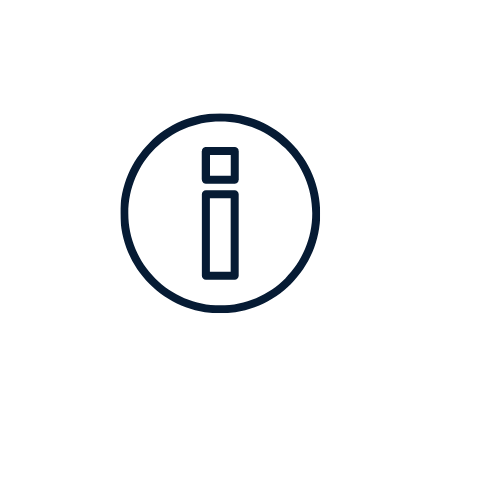 This icon appears throughout the form. It indicates information to help you complete the form.I,[insert name of person making the declaration][insert name of person making the declaration][insert name of person making the declaration][insert postal address of person making the declaration][insert postal address of person making the declaration][insert postal address of person making the declaration][insert postal address of person making the declaration][insert suburb][insert suburb][insert State or Territory][insert postcode][insert occupation of person making the declaration][insert occupation of person making the declaration][insert occupation of person making the declaration][insert occupation of person making the declaration]Legal name of employerEmployer’s ACN (if a company)Employer’s trading name or registered business name (if applicable)Employer’s ABNWrite the name exactly as it appears in the title clause of the agreement and include the Agreement ID/Code Number if known.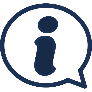 See sections 211(1), 186(3) and 186(3A) of the Fair Work Act 2009. The Commission must be satisfied that the group of employees covered by the agreement as proposed to be varied was fairly chosen.See s.211(1A) of the Fair Work Act 2009. See sections 211, 186(2) and 188(1) of the Fair Work Act 2009. Also see section 188B(3)(a) of the Fair Work Act 2009, regulation 2.10A of the Fair Work Regulations 2009 and paragraph 1(a) of the Statement of Principles on Genuine Agreement.See sections 211, 186(2) and 188(1) of the Fair Work Act 2009. Also see section 188B(3)(a) of the Fair Work Act 2009, regulation 2.10A of the Fair Work Regulations 2009 and paragraph 1(a) of the Statement of Principles on Genuine Agreement.See sections 211, 186(2) and 188(1) of the Fair Work Act 2009. Also see section 188B(3)(a) of the Fair Work Act 2009, regulation 2.10A of the Fair Work Regulations 2009 and paragraph 1(a) of the Statement of Principles on Genuine Agreement.Describe each step taken and state the date on which it was taken. Include details of what information was given to employees at each step. For example, describe information given during meetings, by email or post, and on noticeboards.Also lodge copies of any materials that were used to inform employees. Describe each step taken and state the date on which it was taken. Include details of what information was given to employees at each step. For example, describe information given during meetings, by email or post, and on noticeboards.Also lodge copies of any materials that were used to inform employees. Describe each step taken and state the date on which it was taken. Include details of what information was given to employees at each step. For example, describe information given during meetings, by email or post, and on noticeboards.Also lodge copies of any materials that were used to inform employees. Date(s)Date(s)Steps takenInformation givenInformation givenSee sections 211, 186(2) and 188(1) of the Fair Work Act 2009. Also see section 188B(3)(b) of the Fair Work Act 2009, regulation 2.10A of the Fair Work Regulations 2009 and paragraph 1(b) of the Statement of Principles on Genuine Agreement.See sections 211, 186(2) and 188(1) of the Fair Work Act 2009. Also see section 188B(3)(b) of the Fair Work Act 2009, regulation 2.10A of the Fair Work Regulations 2009 and paragraph 1(b) of the Statement of Principles on Genuine Agreement.See sections 211, 186(2) and 188(1) of the Fair Work Act 2009. Also see section 188B(3)(b) of the Fair Work Act 2009, regulation 2.10A of the Fair Work Regulations 2009 and paragraph 1(b) of the Statement of Principles on Genuine Agreement.Describe each step taken and state the date on which it was taken. Include details of what information was given to employees at each step. For example, describe information given during meetings, by email or post, and on noticeboards.Also lodge copies of any materials that were used to inform employees.Describe each step taken and state the date on which it was taken. Include details of what information was given to employees at each step. For example, describe information given during meetings, by email or post, and on noticeboards.Also lodge copies of any materials that were used to inform employees.Describe each step taken and state the date on which it was taken. Include details of what information was given to employees at each step. For example, describe information given during meetings, by email or post, and on noticeboards.Also lodge copies of any materials that were used to inform employees.Date(s)Date(s)Steps takenInformation givenInformation givenSee sections 211, 186(2) and 188(1) of the Fair Work Act 2009. Also see section 188B(3)(c) of the Fair Work Act 2009, regulation 2.10A of the Fair Work Regulations 2009 and paragraph 4 of the Statement of Principles on Genuine Agreement.The Commission must take into account paragraph 4 of the Statement of Principles on Genuine Agreement. See paragraph 5 of the Statement of Principles on Genuine Agreement. See paragraphs 5 to 7 of the Statement of Principles on Genuine Agreement. Paragraph 6 of the Statement of Principles on Genuine Agreement says what a ‘reasonable time period’ includes, and paragraph 7 says how the copies may be provided to employees. Date(s)Steps taken to provide to employees entitled to vote on the variation a full copy of the variation and of any other material incorporated by reference in the variation.See sections 211, 186(2), 188(4A) and 180(5)(a) of the Fair Work Act 2009. The employer must take all reasonable steps to ensure the terms of the variation, and the effect of those terms, are explained to the affected employees for the variation.Also see section 188B(3)(d) of the Fair Work Act 2009 and regulation 2.10A of the Fair Work Regulations 2009. The Commission must also take into account paragraphs 8 to 14 of the Statement of Principles on Genuine Agreement. Describe the steps taken to explain to the employees the terms of the variation and the effect of those terms. For example, describe how the information was given in meetings, by email or post, and by other means. Write down the date on which each step was taken. Also lodge copies of any materials that were used to explain the variation to the employees.Include details of what was explained to the employees. Do not simply state that the terms of the variation were explained to employees.See sections 211, 186(2), 188(4A) and 180(5)(a) of the Fair Work Act 2009. The employer must take all reasonable steps to ensure the terms of the variation, and the effect of those terms, are explained to the affected employees for the variation.Also see section 188B(3)(d) of the Fair Work Act 2009 and regulation 2.10A of the Fair Work Regulations 2009. The Commission must also take into account paragraphs 8 to 14 of the Statement of Principles on Genuine Agreement. Describe the steps taken to explain to the employees the terms of the variation and the effect of those terms. For example, describe how the information was given in meetings, by email or post, and by other means. Write down the date on which each step was taken. Also lodge copies of any materials that were used to explain the variation to the employees.Include details of what was explained to the employees. Do not simply state that the terms of the variation were explained to employees.See sections 211, 186(2), 188(4A) and 180(5)(a) of the Fair Work Act 2009. The employer must take all reasonable steps to ensure the terms of the variation, and the effect of those terms, are explained to the affected employees for the variation.Also see section 188B(3)(d) of the Fair Work Act 2009 and regulation 2.10A of the Fair Work Regulations 2009. The Commission must also take into account paragraphs 8 to 14 of the Statement of Principles on Genuine Agreement. Describe the steps taken to explain to the employees the terms of the variation and the effect of those terms. For example, describe how the information was given in meetings, by email or post, and by other means. Write down the date on which each step was taken. Also lodge copies of any materials that were used to explain the variation to the employees.Include details of what was explained to the employees. Do not simply state that the terms of the variation were explained to employees.Date(s)Date(s)Steps takenExplanation givenSee sections 211, 186(2), 188(4A) and 180(5)(b) of the Fair Work Act 2009. The employer must take all reasonable steps to ensure that the explanation is provided in an appropriate manner. As applied to variations, section 180(6) of the Fair Work Act 2009 provides as examples of the kinds of employees whose circumstances and needs are to be taken into account, employees from culturally and linguistically diverse backgrounds, young employees and employees who didn’t have a representative for the variation.The Commission must also take into account paragraph 14 of the Statement of Principles on Genuine Agreement. Identify the relevant group of employees addressed and their particular circumstances (for example employees from a non-English speaking background or young employees). Describe the steps the employer took to accommodate their circumstances. Write down the date on which each step was taken. Also lodge copies of any materials that were used to ensure the explanation to employees was provided in an appropriate manner (if not lodged in response to question 8). Do not simply state that the employer took reasonable steps to ensure the explanation was provided in an appropriate manner.See sections 211, 186(2), 188(4A) and 180(5)(b) of the Fair Work Act 2009. The employer must take all reasonable steps to ensure that the explanation is provided in an appropriate manner. As applied to variations, section 180(6) of the Fair Work Act 2009 provides as examples of the kinds of employees whose circumstances and needs are to be taken into account, employees from culturally and linguistically diverse backgrounds, young employees and employees who didn’t have a representative for the variation.The Commission must also take into account paragraph 14 of the Statement of Principles on Genuine Agreement. Identify the relevant group of employees addressed and their particular circumstances (for example employees from a non-English speaking background or young employees). Describe the steps the employer took to accommodate their circumstances. Write down the date on which each step was taken. Also lodge copies of any materials that were used to ensure the explanation to employees was provided in an appropriate manner (if not lodged in response to question 8). Do not simply state that the employer took reasonable steps to ensure the explanation was provided in an appropriate manner.See sections 211, 186(2), 188(4A) and 180(5)(b) of the Fair Work Act 2009. The employer must take all reasonable steps to ensure that the explanation is provided in an appropriate manner. As applied to variations, section 180(6) of the Fair Work Act 2009 provides as examples of the kinds of employees whose circumstances and needs are to be taken into account, employees from culturally and linguistically diverse backgrounds, young employees and employees who didn’t have a representative for the variation.The Commission must also take into account paragraph 14 of the Statement of Principles on Genuine Agreement. Identify the relevant group of employees addressed and their particular circumstances (for example employees from a non-English speaking background or young employees). Describe the steps the employer took to accommodate their circumstances. Write down the date on which each step was taken. Also lodge copies of any materials that were used to ensure the explanation to employees was provided in an appropriate manner (if not lodged in response to question 8). Do not simply state that the employer took reasonable steps to ensure the explanation was provided in an appropriate manner.Date of step Date of step Step taken Relevant group of employees addressed See sections 211, 186(2), 188(1) and 188B(3)(e) of the Fair Work Act 2009, regulation 2.10A of the Fair Work Regulations 2009 and paragraphs 15 and 16 of the Statement of Principles on Genuine Agreement.See paragraph 16 of the Statement of Principles on Genuine Agreement. Describe how employees were informed about the time and place for the vote and the voting method. For example, describe information given during meetings, by email or post, and on noticeboards. Include the date each of these steps was taken. Also lodge copies of any materials that were provided to employees to notify them about the vote. Do not simply state that the relevant employees were notified by the specified time.See paragraph 16 of the Statement of Principles on Genuine Agreement. Describe how employees were informed about the time and place for the vote and the voting method. For example, describe information given during meetings, by email or post, and on noticeboards. Include the date each of these steps was taken. Also lodge copies of any materials that were provided to employees to notify them about the vote. Do not simply state that the relevant employees were notified by the specified time.See paragraph 16 of the Statement of Principles on Genuine Agreement. Describe how employees were informed about the time and place for the vote and the voting method. For example, describe information given during meetings, by email or post, and on noticeboards. Include the date each of these steps was taken. Also lodge copies of any materials that were provided to employees to notify them about the vote. Do not simply state that the relevant employees were notified by the specified time.Date(s)Date(s)Steps taken and information given to employees about time and place for vote and voting method See paragraph 15 of the Statement of Principles on Genuine Agreement.See sections 211, 186(2) and 188(2) of the Fair Work Act 2009. Also see section 188B(3)(g) of the Fair Work Act 2009 and paragraphs 17 and 18 of the Statement of Principles on Genuine Agreement.See s.209 of the Fair Work Act 2009See s.209 of the Fair Work Act 2009See s.209 of the Fair Work Act 2009EventEventDateThe date voting for the variation to the agreement commenced (that is, the first date that an employee was able to cast a vote).The date voting for the variation to the agreement commenced (that is, the first date that an employee was able to cast a vote).The date that the variation was made (that is, the date on which the voting process by which the affected employees approved the variation concluded).The date that the variation was made (that is, the date on which the voting process by which the affected employees approved the variation concluded).At the time of the vote, how many affected employees were there?How many of these employees cast a valid vote?How many of these employees voted to approve the variation? See sections 211(3)(ha), 211(4) and 193 of the Fair Work Act 2009.The better off overall test requires the Commission to be satisfied, as at the time the application for approval of the variation was made, that each award covered employee, and each reasonably foreseeable employee would be better off overall under the agreement as proposed to be varied than under the relevant modern award.You should include the MA number for each award. You can find the MA number on the modern awards list page on the Commission’s website.Name of modern award:Classification in modern awardCorresponding classification in agreement as proposed to be variedYour answers to questions 17-23 (inclusive) should indicate whether all or only some of the employees are affected and, if only some employees are affected, identify the groups of employees affected. Include relevant clause numbers.   You may provide a consolidated response to questions 17–23 in a separate attachment.See sections 211(3)(ha), 211(4A) and 193A(3) of the Fair Work Act 2009. The Commission must give consideration to any views relating to whether the agreement as proposed to be varied passes the better off overall test that have been expressed by:the employer or employers that are covered by the agreement the award covered employees for the agreement, andthe employee organisation or employee organisations that are covered by the agreement.See Part 2-2, sections 211(3) and 186(2)(c) of the Fair Work Act 2009. The National Employment Standards are minimum employment entitlements that have to be provided to all employees. Agreements as proposed to be varied cannot exclude or provide for conditions that are less than the National Employment Standards. National Employment StandardAgreement clause(s)Does this clause exclude or provide a less beneficial entitlement when compared to the NES?Maximum weekly hours	Yes		No		N/ARequests for flexible working arrangements	Yes		No		N/AOffers and requests for casual conversion 	Yes		No		N/AParental leave and related entitlements	Yes		No		N/AAnnual leave	Yes		No		N/APersonal/carer's leave	Yes		No		N/ACompassionate leave	Yes		No		N/AFamily and domestic violence leave	Yes		No		N/ACommunity service leave	Yes		No		N/ALong service leave	Yes		No		N/APublic holidays	Yes		No		N/ASuperannuation contributions	Yes		No		N/ANotice of termination	Yes		No		N/ARedundancy pay	Yes		No		N/AFair Work Information Statement and Casual Employment Information Statement	Yes		No		N/AThis information is collected to enable the General Manager of the Fair Work Commission to comply with the statutory reporting obligations in s.653 of the Fair Work Act 2009 and to be provided to the Attorney-General’s Department for inclusion in the Department’s Workplace Agreements Database.For example music retailer, plumbing contractor, steel fabricator, etc.Demographic groupNumber of employeesFemaleNon-English speaking backgroundAboriginal or Torres Strait IslanderDisabledPart-timeCasualUnder 21 years of ageOver 45 years of ageSignatureDate:Giving false or misleading information is a serious offence.A person who knowingly gives false or misleading information or knowingly produces a false or misleading document in support of an application for variation of an enterprise agreement is guilty of an offence, the punishment for which is imprisonment for up to 12 months - see s.137.1 and s.137.2 of the Criminal Code.PLEASE RETAIN A COPY OF THIS FORM FOR YOUR OWN RECORDSPLEASE RETAIN A COPY OF THIS FORM FOR YOUR OWN RECORDSRemove this information sheet and keep it for future reference – it contains useful information.